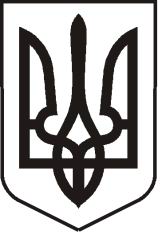 УКРАЇНАЛУГАНСЬКА  ОБЛАСТЬПОПАСНЯНСЬКИЙ  РАЙОН
ПОПАСНЯНСЬКА  МІСЬКА  РАДАШОСТОГО   СКЛИКАННЯСТО П’ЯТА СЕСІЯ РIШЕННЯ24 травня 2019 року                       м. Попасна 	                                    № 105/17Про закріплення права комунальноївласності на земельну ділянку та  затвердження  проекту землеустроющодо   відведення   земельної   ділянки  і передачі її в постійне користування у м. ПопаснаРозглянувши заяву Комунального підприємства «Попаснянський районний водоканал» (вх. від 17.05.2019 № 02-15-668) з проханням затвердити проект землеустрою щодо відведення земельної ділянки, керуючись ст. ст. 12, 120, 122, 125, 126, 134 Земельного кодексу України, Законом України «Про землеустрій», Законом України «Про внесення змін до деяких законодавчих актів України щодо розмежування земель державної та комунальної власності», п. 34 ч. 1 ст. 26 Закону України «Про місцеве самоврядування в Україні», Попаснянська міська радаВИРІШИЛА:Закріпити право комунальної власності на земельну ділянку, яка розташована за адресою: Луганська область, Попаснянський район,                 м. Попасна, вулиця Залізнична, площею 0,5000 га, кадастровий номер земельної ділянки 4423810100:01:003:0015 за територіальною громадою м. Попасна в особі Попаснянської міської ради (Луганська обл., м. Попасна, вул. Мічуріна, 1, код ЄДРПОУ 26271498).Затвердити проект землеустрою щодо відведення земельної ділянки, яка розташована за адресою: Луганська область, Попаснянський район,                 м. Попасна, вулиця Залізнична, площею 0,5000 га – під будівництво каналізаційної насосної станції та напірного колектору, землі промисловості, транспорту, зв’язку, енергетики, оборони та іншого призначення, кадастровий номер 4423810100:01:003:0015.Передати Комунальному підприємству «Попаснянський районний водоканал» в постійне користування земельну ділянку, яка розташована за адресою: Луганська область, Попаснянський район,                 м. Попасна, вулиця Залізнична, площею 0,5000 га – під будівництво каналізаційної насосної станції та напірного колектору із земель  промисловості, транспорту, зв’язку, енергетики, оборони та іншого призначення, кадастровий номер 4423810100:01:003:0015. Контроль за виконанням рішення покласти на  постійну комісію міської ради з питань транспорту, зв’язку та благоустрою, земельних  відносин та охорони довкілля.Міський голова                                                                                 Ю.І.Онищенко